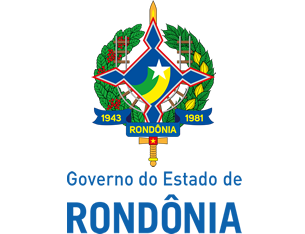 GOVERNADORIA - CASA CIVILLEI N. 4.545, DE 22 DE AGOSTO DE 2019.Autoriza o Poder Executivo a abrir crédito suplementar especial por superavit financeiro, até o valor de R$ 1.498.764,24, em favor da Unidade Orçamentária: Agência de Defesa Sanitária Agrosilvopastoril do Estado de Rondônia - IDARON e cria Ação 1113 - Adquirir Bens Permanentes no Programa 1224- Programa Estadual de Defesa Agropecuária.Alterações:Alterada pela Lei n° 4.683, de 09/12/2019.O GOVERNADOR DO ESTADO DE RONDÔNIA:	Faço saber que a Assembleia Legislativa decreta e eu sanciono a seguinte Lei:Art. 1º. Fica autorizado o Poder Executivo a abrir crédito especial suplementar por superavit financeiro, até o valor de R$ 1.498.764,24 (um milhão, quatrocentos e noventa e oito mil, setecentos e sessenta e quatro reais e vinte e quatro centavos), em favor da Unidade Orçamentária: Agência de Defesa Sanitária Agrosilvopastoril do Estado de Rondônia - IDARON, para dar cobertura orçamentária às despesas correntes e de capital, no presente exercício a serem alocadas conforme Anexos I e II desta Lei.Art. 1º Fica autorizado o Poder Executivo a abrir créditos adicional suplementar e especial por superavit financeiro, até o valor de R$ 1.498.738,04 (um milhão, quatrocentos e noventa e oito mil, setecentos e trinta e oito reais e quatro centavos), em favor da Unidade Orçamentária: Agência de Defesa Sanitária  agrosilvopastoril do Estado de Rondônia - IDARON, para dar cobertura orçamentária às despesas correntes e de capital, no presente exercício a serem alocadas conforme Anexos I e II desta Lei. (Redação dada pela Lei n° 4.683, de 9/12/2019)Parágrafo único. O superavit financeiro indicado no caput deste artigo é proveniente de reprogramação do saldo financeiro do exercício de 2018, apurado no balanço patrimonial, nas conciliações e extratos das contas bancárias específicas.Art. 2º. Fica criada a Ação 1113 - Adquirir Bens Permanentes no Programa 1224 - Programa Estadual de Defesa Agropecuária, de acordo com o artigo 40 combinado com o inciso II do artigo 41 e artigo 42 da Lei nº 4.320, de 17 de março de 1964, conforme Anexo II desta Lei.Art. 3º. Esta Lei entra em vigor na data de sua publicação.Palácio do Governo do Estado de Rondônia, em 22 de agosto de 2019, 131º da República.MARCOS JOSÉ ROCHA DOS SANTOSGovernadorANEXO ICRÉDITO SUPLEMENTAR POR SUPERAVIT FINANCEIRO	SUPLEMENTAANEXO IICRÉDITO SUPLEMENTAR ESPECIAL POR SUPERAVIT FINANCEIRO SUPLEMENTAANEXO  IICRÉDITO ADICIONAL ESPECIAL POR SUPERAVIT FINANCEIRO                    SUPLEMENTA(Redação dada pela Lei nº 4.683, de 9/12/2019)CódigoEspecificaçãoDespesaFonte de  RecursoValorAGÊNCIA DE DEFESA SANITÁRIA AGROSILVOPASTORIL DO ESTADO DE RONDÔNIA - IDARON1.120.764,2419.023.20.122.1224.2087ASSEGURAR A MANUTENÇÃO ADMINISTRATIVA DA UNIDADE33900616994.910,3433901300125.853,90TOTALTOTALTOTALTOTALR$ 1.120.764,24CódigoEspecificaçãoDespesaFonte de  RecursoValorAGÊNCIA DE DEFESA SANITÁRIA AGROSILVOPASTORIL DO ESTADO DE RONDÔNIA - IDARON378.000,0019.023.20.122.1224.1113ADQUIRIR BENS PERMANENTES44900616378.000,00TOTALTOTALTOTALTOTALR$ 378.000,00Código Especificação Despesa Fonte de Recurso ValorAGÊNCIA DE DEFESA SANITÁRIA AGROSILVOPASTORIL DO ESTADO DE RONDÔNIA - IDARON377.973,8019.023.20.122.1224.1113ADQUIRIR BENS PERMANENTES44900616377.973,80                TOTAL                TOTAL                TOTAL                TOTALR$ 377.973,80